Request for Hearing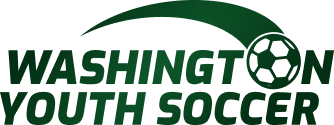 Disciplinary Committee League or State CupPlease attach a copy of game rosters to your Hearing RequestIndividual/Organization Requesting the Hearing:Name: Address: Club/Association and Position: Contact Phone: Email: Other Parties Involved:Name: Address: Club/Association and Position: Contact Phone: Email: Date and Time of Game or Incident:Date:  Time: Location of Game or Incident: Describe the Claimed Errors: List Rules or Procedures You Claim were Violated, Including Rule/Procedure Numbers: Please State Briefly the Desired Resolution: I hereby certify that a true and correct copy of this request for a hearing has been sent via email to:RCLDisciplinary@washingtonyouthsoccer.orgOrATTENTION: Disciplinary Committee Chair
7100 Fort Dent Way, Suite 215
Tukwila, WAOnOn  At AM/PMI further certify that a true and correct copy of this Request for Hearing has been sent to all parties listed in the Judicial and Ethics Committee Policies and Procedures; Procedure No. 3P.Signature: 